12ο ΔΗΜΟΤΙΚΟ ΣΧΟΛΕΙΟ ΙΛΙΟΥ 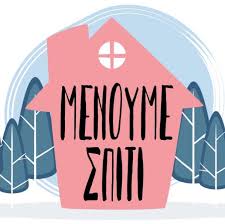 ΣΧΟΛΙΚΟ ΕΤΟΣ: 2019 -  2020ΤΑΞΗ : ΣΤ΄ΤΜΗΜΑ : 2ο Κ.Π.Α.  ΣΤ΄ ΔΗΜΟΤΙΚΟΥΤο άτομο και η πολιτεία 1.  Υπογράμμισε την σωστή απάντηση. Α. Η έννοια του κράτους περιλαμβάνει τρία στοιχεία….    …. το έδαφος, τον λαό, και την εξουσία.    …. το νομοθετικό, τον εκτελεστικό και το δικαστικό.Β. Οι κυριότερες μορφές πολιτευμάτων είναι….    …. η απόλυτη και η συνταγματική μοναρχία.    …. η μοναρχία, η ολιγαρχία και η δημοκρατία. Γ.  Αρχηγός του κράτους είναι ….    …. ο Πρόεδρος της Δημοκρατίας.    …. ο Πρωθυπουργός. 	&&&&&&&&&&&&&&&&&&&&2.  Ποιες από τις παρακάτω προτάσεις είναι σωστές και ποιες λανθασμένες;Γράψε «Σ» για τη σωστή και «Λ» για τη λανθασμένη στο
α) Το κράτος πρέπει να λαμβάνει προληπτικά και κατασταλτικά μέτρα                                για την προστασία του πολίτη.β) Τα Μ.Μ.Ε. πρέπει να αναμεταδίδουν αντικειμενικά τα γεγονότα.       γ) Υπάρχουν ατομικά, κοινωνικά και πνευματικά δικαιώματα.δ) Το πολίτευμα της Ελλάδας είναι Προεδρευόμενη Κοινοβουλευτική Μοναρχία.ε) Οι τρεις μορφές εξουσίας είναι: η Νομοθετική, η Εκτελεστική και η Διχαστική.στ) Οι ένοπλες δυνάμεις αποτελούν την Πολιτική Άμυνα και υπερασπίζονται την                        εθνική ασφάλεια από οποιαδήποτε απειλή..&&&&&&&&&&&&&&&&&&&&&3.  Αντιστοίχισε.                                                                 ●  Δίνει εντολή σχηματισμού  της Κυβέρνησης. Πρόεδρος της Δημοκρατίας    ●            ●   Εκλέγεται από τη Βουλή.Κυβέρνηση                                ●            ●  Ασκεί τη νομοθετική εξουσία.                                                   ●  Καθορίζει τη γενική πολιτική της χώρας        σύμφωνα με το Σύνταγμα.     &&&&&&&&&&&&&&&&&&&&&4. Συμπλήρωσε με την κατάλληλη λέξη ή φράση.Το ελληνικό ΣύνταγμαΤο Σύνταγμα είναι ο ______________   νόμος του κράτους, στον οποίο πρέπει να στηρίζονται όλοι οι νόμοι της πολιτείας. Το Ελληνικό Σύνταγμα αποτελείται από 120 _________________   και:Καθορίζει τη _____________    του πολιτεύματος και τις πρωταρχικές υποχρεώσεις της πολιτείας, όπως ο ________________   και η προστασία της αξίας του ανθρώπου, η επιδίωξη ειρήνης, ______________ και ανάπτυξης φιλικών σχέσεων με άλλα κράτη και λαούς.Ρυθμίζει την οργάνωση και τις λειτουργίες της ____________________.Κατοχυρώνει τα ατομικά, κοινωνικά και πολιτικά δικαιώματα των πολιτών και καθορίζει τις υποχρεώσεις τους.Οι νόμοι που ψηφίζονται από τη Βουλή πρέπει να είναι σύμφωνοι με το Σύνταγμα, ώστε να μη θεωρούνται ____________________________.&&&&&&&&&&&&&&&&&&&&&